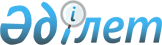 "Алматы облыстық мәслихатының 2018 жылғы 13 желтоқсандағы "Алматы облысының 2019-2021 жылдарға арналған облыстық бюджеті туралы" № 38-211 шешіміне өзгерістер мен толықтырулар енгізу туралы"Алматы облыстық мәслихатының 2019 жылғы 17 мамырдағы № 47-237 шешімі. Алматы облысы Әділет департаментінде 2018 жылы 23 мамырда № 5140 болып тіркелді
      2008 жылғы 4 желтоқсандағы Қазақстан Республикасының Бюджет кодексінің 106-бабының 4-тармағына, "Қазақстан Республикасындағы жергілікті мемлекеттік басқару және өзін-өзі басқару туралы" 2001 жылғы 23 қаңтардағы Қазақстан Республикасы Заңының 6-бабының 1-тармағының 1) тармақшасына сәйкес, Алматы облыстық мәслихаты ШЕШІМ ҚАБЫЛДАДЫ:
      1. Алматы облыстық мәслихатының "Алматы облысының 2019-2021 жылдарға арналған облыстық бюджеті туралы" 2018 жылғы 13 желтоқсандағы № 38-211 (Нормативтік құқықтық актілерді мемлекеттік тіркеу тізілімінде № 4975 тіркелген, 2019 жылдың 3 қаңтарында Қазақстан Республикасының Нормативтік құқықтық актілерінің эталондық бақылау банкінде жарияланған) шешіміне келесі өзгерістер мен толықтырулар енгізілсін:
      көрсетілген шешімнің 1-тармағы мынадай редакцияда жазылсын:
      "1. 2019-2021 жылдарға арналған облыстық бюджет тиісінше осы шешімнің 1, 2 және 3-қосымшаларына сәйкес, оның ішінде 2019 жылға келесі көлемдерде бекітілсін:
      1) кірістер 418 652 447 мың теңге, оның ішінде мыналар бойынша:
      салықтық түсiмдер 32 506 790 мың теңге;
      салықтық емес түсiмдер 1 659 666 мың теңге;
      негiзгi капиталды сатудан түсетін түсiмдер 12 000 мың теңге;
      трансферттер түсімдері 384 473 991 мың теңге;
      2) шығындар 415 521 036 мың теңге;
      3) таза бюджеттік кредиттеу 5 669 812 мың теңге, оның ішінде:
      бюджеттік кредиттер 10 574 842 мың теңге;
      бюджеттік кредиттерді өтеу 4 905 030 мың теңге;
      4) қаржы активтерiмен жасалатын операциялар бойынша сальдо 5 842 746 мың теңге, оның ішінде:
      қаржылық активтерді сатып алу 5 842 746 мың теңге;
      5) бюджет тапшылығы (профициті) (-) 8 381 147 мың теңге;
      6) бюджет тапшылығын қаржыландыру (профицитін пайдалану) 8 381 147 мың теңге.";
      көрсетілген шешімнің 2-тармағы мынадай редакцияда жазылсын:
      "2. Бірыңғай бюджеттік сыныптаудың кірістер сыныптамасының "Төлем көзінен салық салынатын табыстардан ұсталатын жеке табыс салығы" коды бойынша түсімдер Ақсу, Алакөл, Көксу, аудандары және Қапшағай, Талдықорған қалалары бойынша аудандық және қалалық бюджетке 100%, Қарасай ауданы бойынша аудандық бюджетке 50% мөлшерінде түсетіні, басқа аудандар мен қалалар бойынша 100% мөлшерінде облыстық бюджетке түсетіні белгіленсін.";
      көрсетілген шешімнің 3-тармағы мынадай редакцияда жазылсын:
      "3. Бірыңғай бюджеттік сыныптаудың кірістер сыныптамасының "Әлеуметтік салық" коды бойынша түсімдер Ақсу, Алакөл, Көксу аудандары бойынша аудандық бюджетке 100%, Еңбекшіқазақ ауданы мен Талдықорған қаласы бойынша аудандық және қалалық бюджетке 60%, Жамбыл ауданы бойынша аудандық бюджетке 70%, Талғар және Қарасай аудандары және Қапшағай қаласы бойынша аудандық және қалалық бюджетке 50% мөлшерінде түсетіні, басқа аудандар мен қалалар бойынша 100% мөлшерінде облыстық бюджетке түсетіні белгіленсін.";
      5-тармақтағы:
      "103 542 506" саны "110 092 506" санына ауыстырылсын;
      8-тармақтағы:
      "48 688 193" саны "85 290 061" санына ауыстырылсын; 
      "4 071 581" саны "4 257 158" санына ауыстырылсын; 
      "2 724 303" саны "14 144 152" санына ауыстырылсын; 
      "1 282 201" саны "1 247 681" санына ауыстырылсын; 
      "124 071" саны "167 109" санына ауыстырылсын; 
      "ең төменгі жалақы мөлшерінің өзгеруіне байланысты азаматтық қызметшілердің жекелеген санаттарының, мемлекеттік бюджет қаражаты есебінен ұсталатын ұйымдар қызметкерлерінің, қазыналық кәсіпорындар қызметкерлерінің жалақысын көтеруге 6 259 433 мың теңге;" деген жол мынадай редакцияда жазылсын:
      "азаматтық қызметшілердің жекелеген санаттарының, мемлекеттік бюджет қаражаты есебінен ұсталатын ұйымдар қызметкерлерінің, қазыналық кәсіпорындар қызметкерлерінің жалақысын көтеруге 21 638 373 мың теңге;";
      "3 732 263" саны "5 525 820" санына ауыстырылсын; 
      "төмен ақы төленетін қызметкерлердің жалақысының мөлшерін көтеру үшін олардың салықтық жүктемесін төмендетуге байланысты шығыстарды өтеуге 2 122 896 мың теңге." деген жолдан кейін келесі жолдармен толықтырылсын:
      "мемлекеттік әкімшілік қызметшілердің жекелеген санаттарының жалақысын көтеруге 833 724 мың теңге;
      аз қамтылған көп балалы отбасыларға коммуналдық тұрғын үй қорының тұрғын үйін сатып алуға 3 363 790 мың теңге;
      "Ауыл – Ел бесігі" жобасы шеңберінде ауылдық елді мекендердегі әлеуметтік және инженерлік инфрақұрылым бойынша іс-шараларды іске асыруға 3 016 255 мың теңге;
      жер учаскелерін мемлекет мұқтажы үшін алып қоюға 532 658 мың теңге;
      "Бизнестің жол картасы-2020" бизнесті қолдау мен дамытудың мемлекеттік бағдарламасы шеңберінде жаңа бизнес-идеяларды іске асыру үшін жас кәсіпкерлерге мемлекеттік гранттар беруге 69 000 мың теңге.";
      9-тармақтағы:
      "29 578 025" саны "32 753 773" санына ауыстырылсын;
      "4 406 125" саны "4 340 224" санына ауыстырылсын;
      "4 615 343" саны "4 291 943" санына ауыстырылсын; 
      "тұрғын үйлерді жобалауға, салуға және инженерлік-коммуникациялық инфрақұрылымы үшін уәкілетті ұйымның жарғылық капиталын қалыптастыруға 1 722 829 мың теңге;" деген жолдан кейін келесі жолмен толықтырылсын:
      "аз қамтылған көпбалалы отбасылар үшін тұрғын үй салуға 2 236 210 мың теңге;";
      "4 745 062" саны "5 100 727" санына ауыстырылсын;
      "5 984 210" саны "6 284 210" санына ауыстырылсын; 
      "252 200" саны "925 374" санына ауыстырылсын; 
      11-1-тармақтағы:
      "2 805 006" саны "3 665 575" санына ауыстырылсын;
      көрсетілген шешімнің 12-тармағы мынадай редакцияда жазылсын:
      "12. 2019 жылға арналған облыстық бюджетте аудандық (облыстық маңызы бар қалалар) бюджеттерге берілетін ағымдағы нысаналы трансферттердің көзделгені ескерілсін, оның ішінде:
      бастауыш, негізгі және жалпы орта білім беру ұйымдарының мұғалімдері мен педагог-психологтарының еңбегіне ақы төлеуді ұлғайтуға;
      орта білім беру ұйымдарын жан басына шаққандағы қаржыландыруды сынақтан өткізуге;
      мектепке дейінгі білім беру ұйымдарында мемлекеттік білім беру тапсырысын іске асыруға;
      мектептердің ағымдағы шығындарына;
      азаматтарға "7-20-25" бағдарламасы бойынша бастапқы жарнасының бөлігін төлеу үшін әлеуметтік көмек көрсетуге;
      жеке көмекшілердің қызметін төлеуге;
      мамандарды әлеуметтік қолдау көрсету шараларын іске асыруға;
      эпизоотияға қарсы іс-шараларды жүргізуге;
      бруцеллезбен ауыратын санитарлық союға жіберілетін ауыл шаруашылығы малдарының (ірі қара және ұсақ мүйізді малдың) құнын (50 % дейін) өтеуге;
      еңбек нарығын дамытуға;
      Қазақстан Республикасында мүгедектердің құқықтарын қамтамасыз ету және өмір сүру сапасын жақсартуға;
      жұмыспен нәтижелі қамтуды қамтамасыз етуге және жаппай кәсіпкерлікті дамытуға;
      мемлекеттік атаулы әлеуметтік көмек төлеуге;
      халықты жұмыспен қамту орталықтарына әлеуметтік жұмыс жөніндегі консультанттар мен ассистенттерді енгізуге;
      мүгедектерді жұмысқа орналастыру үшін арнайы жұмыс орындарын құруға жұмыс берушінің шығындарын субсидиялауға;
      арнаулы әлеуметтік қызметтер көрсету стандарттарын енгізуге;
      ирригациялық жүйе бойынша техникалық паспорттарды жасауға;
      аудан (облыстық маңызы бар қалала) ауқымындағы төтенше жағдайлардың алдын алу және жою іс-шараларына;
      азаматтық қызметшілердің жекелеген санаттарының, мемлекеттік бюджет қаражаты есебінен ұсталатын ұйымдар қызметкерлерінің, қазыналық кәсіпорындар қызметкерлерінің жалақысын көтеруге;
      мемлекеттік әкімшілік қызметшілердің жекелеген санаттарының жалақысын көтеруге;
      аз қамтылған көп балалы отбасыларға коммуналдық тұрғын үй қорының тұрғын үйін сатып алуға;
      "Ауыл – Ел бесігі" жобасы шеңберінде ауылдық елді мекендердегі әлеуметтік және инженерлік инфрақұрылым бойынша іс-шараларды іске асыруға;
      жер учаскелерін мемлекет мұқтажы үшін алып қоюға.
      Көрсетілген трансферттерді аудандық (облыстық маңызы бар қалалар) бюджеттерге бөлу Алматы облысы әкімдігінің қаулысы негізінде айқындалады.";
      13-тармақтағы:
      "жылу-энергетикалық жүйесін дамытуға;" деген жолдан кейін келесі жолдармен толықтырылсын:
      ""Ауыл-Ел бесігі" жобасы шеңберінде ауылдық елді мекендердегі әлеуметтік және инженерлік инфрақұрылымдарды дамыту;
      көлік инфрақұрылымын дамытуға;
      моноқалаларда бюджеттік инвестициялық жобаларды іске асыруға;
      Өңірлерді дамытудың 2020 жылға дейінгі бағдарламасы шеңберінде инженерлік инфрақұрылымды дамыту үшін;";
      көрсетілген шешімнің 14-тармағы мынадай редакцияда жазылсын:
      "14. 2019 жылға арналған облыстық бюджетте аудандық (облыстық маңызы бар қалалар) бюджеттерге кредиттер көзделгені ескерілсін, оның ішінде:
      мамандарды әлеуметтік қолдау шараларын іске асыруға;
      тұрғын үй жобалауға және салуға. 
      Көрсетілген кредиттерді аудандық (облыстық маңызы бар қалалар) бюджеттерге бөлу Алматы облысы әкімдігінің қаулысы негізінде айқындалады.";
      15-тармақтағы:
      "969 564" саны "906 766" санына ауыстырылсын;
      16-тармақтағы:
      "17 510 428" саны "20 530 098" санына ауыстырылсын.
      2. Көрсетілген шешімнің 1-қосымшасы осы шешімнің қосымшасына сәйкес жаңа редакцияда жазылсын. 
      3. Осы шешімнің орындалуын бақылау облыстық мәслихаттың "Бюджет, тарифтік саясат және заңдылықтың сақталуын қамтамасыз ету мәселелері бойынша" тұрақты комиссиясына жүктелсін.
      4. Осы шешім 2019 жылғы 1 қаңтардан бастап қолданысқа енгiзiледi. Алматы облысының 2019 жылға арналған облыстық бюджеті
					© 2012. Қазақстан Республикасы Әділет министрлігінің «Қазақстан Республикасының Заңнама және құқықтық ақпарат институты» ШЖҚ РМК
				
      Алматы облыстық мәслихаты

      сессияның төрағасы

У. Юнусов

      Алматы облыстық

      мәслихатының хатшысы

С. Дүйсембінов
Алматы облыстық мәслихатының 2019 жылғы 17 мамырдағы "Алматы облыстық мәслихатының 2018 жылғы 13 желтоқсандағы "Алматы облысының 2019-2021 жылдарға арналған облыстық бюджеті туралы" № 38-211 шешіміне өзгерістер мен толықтырулар енгізу туралы" № 47-237 шешіміне қосымша Алматы облыстық мәслихатының 2018 жылғы 13 желтоқсандағы "Алматы облысының 2019-2021 жылдарға арналған облыстық бюджеті туралы" № 38-211 шешіміне 1-қосымша
Санаты 
Санаты 
Санаты 
Санаты 
 

Сомасы, мың теңге
Сынып
Сынып
Атауы
 

Сомасы, мың теңге
Ішкі сынып
Ішкі сынып
 

Сомасы, мың теңге
I. Кірістер
418 652 447
1
Салықтық түсімдер
32 506 790
01
Табыс салығы
16 178 818
2
Жеке табыс салығы
16 178 818
03
Әлеуметтiк салық
14 544 233
1
Әлеуметтік салық
14 544 233
05
Тауарларға, жұмыстарға және қызметтер көрсетуге салынатын iшкi салықтар
1 783 739
3
Табиғи және басқа ресурстарды пайдаланғаны үшiн түсетiн түсiмдер
1 631 769
4
Кәсiпкерлiк және кәсiби қызметтi жүргiзгенi үшiн алынатын алымдар
151 970
2
Салықтық емес түсiмдер
1 659 666
01
Мемлекет меншігінен түсетін түсімдер
127 180
5
Мемлекет меншігіндегі мүлікті жалға беруден түсетін кірістер
93 319
7
Мемлекеттік бюджеттен берілген кредиттер бойынша сыйақы
33 861
04
Мемлекеттік бюджеттен қаржыландырылатын, сондай-ақ Қазақстан Республикасы Ұлттық Банкінің бюджетінен (шығыстар сметасынан) ұсталатын және қаржыландырылатын мемлекеттік мекемелер салатын айыппұлдар, өсімпұлдар, санкциялар, өндіріп алулар
1 363 396
1
Мұнай секторы ұйымдарынан түсетін түсімдерді қоспағанда, мемлекеттік бюджеттен қаржыландырылатын, сондай-ақ Қазақстан Республикасы Ұлттық Банкінің бюджетінен (шығыстар сметасынан) ұсталатын және қаржыландырылатын мемлекеттік мекемелер салатын айыппұлдар, өсімпұлдар, санкциялар, өндіріп алулар
1 363 396
06
Басқа да салықтық емес түсiмдер
169 090
1
Басқа да салықтық емес түсiмдер
169 090
3
Негізгі капиталды сатудан түсетін түсімдер
12 000
01
Мемлекеттік мекемелерге бекітілген мемлекеттік мүлікті сату
12 000
1
Мемлекеттік мекемелерге бекітілген мемлекеттік мүлікті сату
12 000
4
Трансферттердің түсімдері
384 473 991
01
Төмен тұрған мемлекеттiк басқару органдарынан трансферттер 
112 707 059
2
Аудандық (қалалық) бюджеттерден трансферттер
112 707 059
02
Мемлекеттiк басқарудың жоғары тұрған органдарынан түсетiн трансферттер
271 766 932
1
Республикалық бюджеттен түсетiн трансферттер
271 766 932
Функционалдық топ 
Функционалдық топ 
Функционалдық топ 
Функционалдық топ 
Функционалдық топ 
 

Сомасы, мың теңге
Кіші функция 
Кіші функция 
Кіші функция 
Кіші функция 
 

Сомасы, мың теңге
Бюджеттік бағдарламалардың әкiмшiсi
Бюджеттік бағдарламалардың әкiмшiсi
Бюджеттік бағдарламалардың әкiмшiсi
 

Сомасы, мың теңге
Бағдарлама
Бағдарлама
 

Сомасы, мың теңге
Атауы
 

Сомасы, мың теңге
II. Шығындар
415 521 036
01
Жалпы сипаттағы мемлекеттiк қызметтер 
5 005 401
1
Мемлекеттiк басқарудың жалпы функцияларын орындайтын өкiлдi, атқарушы және басқа органдар
3 824 074
110
Облыс мәслихатының аппараты
80 715
001
Облыс мәслихатының қызметін қамтамасыз ету жөніндегі қызметтер
80 540
003
Мемлекеттік органның күрделі шығыстары
175
120
Облыс әкімінің аппараты
3 445 831
001
Облыс әкімінің қызметін қамтамасыз ету жөніндегі қызметтер
2 453 729
004
Мемлекеттік органның күрделі шығыстары
218 866
007
Ведомстволық бағыныстағы мемлекеттік мекемелер мен ұйымдардың күрделі шығыстары
516 287
009
Аудандық маңызы бар қалалардың, ауылдардың, кенттердің, ауылдық округтердің әкімдерін сайлауды қамтамасыз ету және өткізу
35 413
013
Облыс Қазақстан халқы Ассамблеясының қызметін қамтамасыз ету
221 536
282
Облыстың тексеру комиссиясы
297 528
001
Облыстың тексеру комиссиясының қызметін қамтамасыз ету жөніндегі қызметтер 
258 133
003
Мемлекеттік органның күрделі шығыстары
39 395
2
Қаржылық қызмет
242 925
257
Облыстың қаржы басқармасы
202 609
001
Жергілікті бюджетті атқару және коммуналдық меншікті басқару саласындағы мемлекеттік саясатты іске асыру жөніндегі қызметтер
149 409
009
Жекешелендіру, коммуналдық меншікті басқару, жекешелендіруден кейінгі қызмет және осыған байланысты дауларды реттеу
51 200
013
Мемлекеттік органның күрделі шығыстары
2 000
718
Облыстық мемлекеттік сатып алу басқармасы
40 316
001
Жергілікті деңгейде мемлекеттік сатып алуды басқару саласындағы мемлекеттік саясатты іске асыру жөніндегі қызметтер 
40 316
5
Жоспарлау және статистикалық қызмет
644 571
258
Облыстың экономика және бюджеттік жоспарлау басқармасы
644 571
001
Экономикалық саясатты, мемлекеттік жоспарлау жүйесін қалыптастыру мен дамыту саласындағы мемлекеттік саясатты іске асыру жөніндегі қызметтер
267 648
005
Мемлекеттік органның күрделі шығыстары
11 198
113
Жергілікті бюджеттерден берілетін ағымдағы нысаналы трансферттер 
365 725
9
Жалпы сипаттағы өзге де мемлекеттiк қызметтер
293 831
269
Облыстың дін істері басқармасы
293 831
001
Жергілікті деңгейде дін істер саласындағы мемлекеттік саясатты іске асыру жөніндегі қызметтер
63 551
003
Мемлекеттік органның күрделі шығыстары
1 068
005
Өңірде діни ахуалды зерделеу және талдау
229 212
02
Қорғаныс
1 312 446
1
Әскери мұқтаждар
173 612
120
Облыс әкімінің аппараты
173 612
010
Жалпыға бірдей әскери міндетті атқару шеңберіндегі іс-шаралар
29 197
011
Аумақтық қорғанысты даярлау және облыс ауқымдағы аумақтық қорғаныс
144 415
2
Төтенше жағдайлар жөнiндегi жұмыстарды ұйымдастыру
1 138 834
287
Облыстық бюджеттен қаржыландырылатын табиғи және техногендік сипаттағы төтенше жағдайлар, азаматтық қорғаныс саласындағы уәкілетті органдардың аумақтық органы
1 138 834
002
Аумақтық органның және ведомстволық бағынысты мемлекеттік мекемелерінің күрделі шығыстары
642 915
004
Облыс ауқымдағы төтенше жағдайлардың алдын алу және оларды жою
95 919
113
Жергілікті бюджеттерден берілетін ағымдағы нысаналы трансферттер 
400 000
03
Қоғамдық тәртіп, қауіпсіздік, құқықтық, сот, қылмыстық-атқару қызметі
15 501 775
1
Құқық қорғау қызметi
15 501 775
252
Облыстық бюджеттен қаржыландырылатын атқарушы ішкі істер органы
14 762 099
001
Облыс аумағында қоғамдық тәртіптті және қауіпсіздікті сақтауды қамтамасыз ету саласындағы мемлекеттік саясатты іске асыру жөніндегі қызметтер 
10 124 538
003
Қоғамдық тәртіпті қорғауға қатысатын азаматтарды көтермелеу 
5 000
006
Мемлекеттік органның күрделі шығыстары
4 607 616
024
Дағдарыстық жағдай қаупі төнген және туындаған кезде іс-қимылдар бойынша оқу-жаттығу жүргізу
24 945
271
Облыстың құрылыс басқармасы
739 676
003
Ішкі істер органдарының объектілерін дамыту
739 676
04
Бiлiм беру
82 242 433
2
Бастауыш, негізгі орта және жалпы орта білім беру
33 784 993 
261
Облыстың білім басқармасы
20 311 048
003
Арнайы білім беретін оқу бағдарламалары бойынша жалпы білім беру
1 533 600
006
Мамандандырылған білім беру ұйымдарында дарынды балаларға жалпы білім беру
2 206 650
053
Аудандардың (облыстық маңызы бар қалалардың) бюджеттеріне орта білім беру ұйымдарын жан басына шаққандағы қаржыландыруды сынақтан өткізуге берілетін ағымдағы нысаналы трансферттер
339 331
055
Балаларға қосымша білім беру
7 983
078
Аудандар (облыстық маңызы бар қалалар) бюджеттеріне бастауыш, негізгі және жалпы орта білім беру ұйымдарының мұғалімдері мен педагог-психологтарының еңбегіне ақы төлеуді ұлғайтуға берілетін ағымдағы нысаналы трансферттер
16 223 484
271
Облыстың құрылыс басқармасы
10 288 173
079
Аудандық (облыстық маңызы бар қалалардың) бюджеттеріне бастауыш, негізгі орта және жалпы орта білім беру объектілерін салуға және реконструкциялауға берілетін нысаналы даму трансферттерi
5 942 831
086
Бастауыш, негізгі орта және жалпы орта білім беру объектілерін салу және реконструкциялау
4 345 342
285
Облыстың дене шынықтыру және спорт басқармасы 
3 185 772
006
Балалар мен жасөспірімдерге спорт бойынша қосымша білім беру
2 439 460
007
Мамандандырылған бiлiм беру ұйымдарында спорттағы дарынды балаларға жалпы бiлiм беру
746 312
4
Техникалық және кәсіптік, орта білімнен кейінгі білім беру
10 799 876
253
Облыстың денсаулық сақтау басқармасы
473 247
043
Техникалық және кәсіптік, орта білімнен кейінгі білім беру ұйымдарында мамандар даярлау
473 247
261
Облыстың білім басқармасы
10 326 629
024
Техникалық және кәсіптік білім беру ұйымдарында мамандар даярлау
10 326 629
5
Мамандарды қайта даярлау және біліктіліктерін арттыру
1 917 205
120
Облыс әкімінің аппараты
2 680
019
Сайлау процесіне қатысушыларды оқыту
2 680
253
Облыстың денсаулық сақтау басқармасы
211 540
003
Кадрлардың біліктілігін арттыру және оларды қайта даярлау
211 540
261
Облыстың білім басқармасы
1 702 985
052
Нәтижелі жұмыспен қамтуды және жаппай кәсіпкерлікті дамытудың 2017 – 2021 жылдарға арналған "Еңбек" мемлекеттік бағдарламасы шеңберінде кадрлардың біліктілігін арттыру, даярлау және қайта даярлау
1 702 985
6
Жоғары және жоғары оқу орнынан кейін білім беру
174 081
261
Облыстың білім басқармасы
174 081
057
Жоғары, жоғары оқу орнынан кейінгі білімі бар мамандар даярлау және білім алушыларға әлеуметтік қолдау көрсету
174 081
9
Бiлiм беру саласындағы өзге де қызметтер
35 566 278
120
Облыс әкімінің аппараты
42 500
068
Халықтың компьютерлік сауаттылығын арттыруды қамтамасыз ету
42 500
261
Облыстың білім басқармасы
35 523 778
001
Жергілікті деңгейде білім беру саласындағы мемлекеттік саясатты іске асыру жөніндегі қызметтер
113 523
004
Облыстық мемлекеттік білім беру мекемелерінде білім беру жүйесін ақпараттандыру
81 956
005
Облыстық мемлекеттік білім беру мекемелер үшін оқулықтар мен оқу-әдiстемелiк кешендерді сатып алу және жеткізу
88 956
007
Облыстық ауқымда мектеп олимпиадаларын, мектептен тыс іс-шараларды және конкурстар өткізу
206 987
011
Балалар мен жасөспірімдердің психикалық денсаулығын зерттеу және халыққа психологиялық-медициналық-педагогикалық консультациялық көмек көрсету
239 558
012
Дамуында проблемалары бар балалар мен жасөспірімдердің оңалту және әлеуметтік бейімдеу
495 709
019
Облыстық мемлекеттік білім беру мекемелеріне жұмыстағы жоғары көрсеткіштері үшін гранттар беру
22 627
029
Әдістемелік жұмыс
279 364
067
Ведомстволық бағыныстағы мемлекеттік мекемелер мен ұйымдардың күрделі шығыстары
1 473 773
113
Жергілікті бюджеттерден берілетін ағымдағы нысаналы трансферттер
32 521 325
05
Денсаулық сақтау
17 462 592
2
Халықтың денсаулығын қорғау
8 003 546
253
Облыстың денсаулық сақтау басқармасы
762 983
006
Ана мен баланы қорғау жөніндегі көрсетілетін қызметтер
274 689
007
Салауатты өмір салтын насихаттау
138 835
041
Облыстардың жергілікті өкілдік органдарының шешімі бойынша тегін медициналық көмектің кепілдендірілген көлемін қосымша қамтамасыз ету
348 996
042
Медициналық ұйымның сот шешімі негізінде жүзеге асырылатын жыныстық құмарлықты төмендетуге арналған іс-шараларды жүргізу
463
271
Облыстың құрылыс басқармасы
7 240 563
026
Денсаулық сақтау объектілерін сейсмикалық күшейту
574 347
038
Денсаулық сақтау объектілерін салу және реконструкциялау
6 666 216
3
Мамандандырылған медициналық көмек
3 823 673
253
Облыстың денсаулық сақтау басқармасы
3 823 673
027
Халыққа иммундық профилактика жүргізу үшін вакциналарды және басқа медициналық иммундық биологиялық препараттарды орталықтандырылған сатып алу және сақтау
3 823 673
4
Емханалар
376 942
253
Облыстың денсаулық сақтау басқармасы
376 942
039
Республикалық бюджет қаражаты есебінен көрсетілетін көмекті қоспағанда ауылдық денсаулық сақтау субъектілерінің амбулаториялық-емханалық қызметтерді және медициналық қызметтерді көрсетуі және Сall-орталықтардың қызмет көрсетуі
376 942
5
Медициналық көмектiң басқа түрлерi
47 700
253
Облыстың денсаулық сақтау басқармасы
47 700
029
Облыстық арнайы медициналық жабдықтау базалары
47 700
9
Денсаулық сақтау саласындағы өзге де қызметтер
5 210 731
253
Облыстың денсаулық сақтау басқармасы
5 210 731
001
Жергілікті деңгейде денсаулық сақтау саласындағы мемлекеттік саясатты іске асыру жөніндегі қызметтер
102 515
008
Қазақстан Республикасында ЖИТС-тің алдын алу және оған қарсы күрес жөніндегі іс-шараларды іске асыру
188 361
016
Азаматтарды елді мекеннен тыс жерлерде емделу үшін тегін және жеңілдетілген жол жүрумен қамтамасыз ету
9 630
018
Денсаулық сақтау саласындағы ақпараттық талдамалық қызметтер
576 642
030
Мемлекеттік денсаулық сақтау органдарының күрделі шығыстары
5 161
033
Медициналық денсаулық сақтау ұйымдарының күрделі шығыстары
4 328 422
06
Әлеуметтiк көмек және әлеуметтiк қамсыздандыру
26 255 837
1
Әлеуметтiк қамсыздандыру
17 649 453
256
Облыстың жұмыспен қамтуды үйлестіру және әлеуметтік бағдарламалар басқармасы
16 974 913
002
Жалпы үлгідегі медициналық-әлеуметтік мекемелерде (ұйымдарда), арнаулы әлеуметтік қызметтер көрсету орталықтарында, әлеуметтік қызмет көрсету орталықтарында қарттар мен мүгедектерге арнаулы әлеуметтік қызметтер көрсету
724 476
013
Психоневрологиялық медициналық-әлеуметтік мекемелерде (ұйымдарда), арнаулы әлеуметтік қызметтер көрсету орталықтарында, әлеуметтік қызмет көрсету орталықтарында психоневрологиялық аурулармен ауыратын мүгедектер үшін арнаулы әлеуметтік қызметтер көрсету
1 775 245
014
Оңалту орталықтарында қарттарға, мүгедектерге, оның ішінде мүгедек балаларға арнаулы әлеуметтік қызметтер көрсету 
284 691
015
Балалар психоневрологиялық медициналық-әлеуметтік мекемелерінде (ұйымдарда), арнаулы әлеуметтік қызметтер көрсету орталықтарында, әлеуметтік қызмет көрсету орталықтарында психоневрологиялық патологиялары бар мүгедек балалар үшін арнаулы әлеуметтік қызметтер көрсету
516 763
049
Аудандық (облыстық маңызы бар қалалардың) бюджеттеріне мемлекеттік атаулы әлеуметтік көмек төлеуге берілетін ағымдағы нысаналы трансферттер
13 522 932
056
Аудандық (облыстық маңызы бар қалалардың) бюджеттеріне Халықты жұмыспен қамту орталықтарына әлеуметтік жұмыс жөніндегі консультанттар мен ассистенттерді енгізуге берілетін ағымдағы нысаналы трансферттер
150 806
261
Облыстың білім басқармасы
654 540
015
Жетiм балаларды, ата-анасының қамқорлығынсыз қалған балаларды әлеуметтік қамсыздандыру
561 924
037
Әлеуметтік сауықтандыру
92 616
271
Облыстың құрылыс басқармасы
20 000
039
Әлеуметтік қамтамасыз ету объектілерін салу және реконструкциялау
20 000
2
Әлеуметтiк көмек
1 138 239
256
Облыстың жұмыспен қамтуды үйлестіру және әлеуметтік бағдарламалар басқармасы
1 138 239
003
Мүгедектерге әлеуметтік қолдау
1 127 199
055
Аудандық (облыстық маңызы бар қалалардың) бюджеттеріне мүгедектерді жұмысқа орналастыру үшін арнайы жұмыс орындарын құруға жұмыс берушінің шығындарын субсидиялауға берілетін ағымдағы нысаналы трансферттер
11 040
9
Әлеуметтiк көмек және әлеуметтiк қамтамасыз ету салаларындағы өзге де қызметтер
7 468 145
256
Облыстың жұмыспен қамтуды үйлестіру және әлеуметтік бағдарламалар басқармасы
7 367 268
001
Жергілікті деңгейде жұмыспен қамтуды қамтамасыз ету және халық үшін әлеуметтік бағдарламаларды іске асыру саласында мемлекеттік саясатты іске асыру жөніндегі қызметтер
110 624
007
Мемлекеттік органның күрделі шығыстары
2 505
017
Аудандық (облыстық маңызы бар қалалардың) бюджеттеріне арнаулы әлеуметтік қызметтер көрсету стандарттарын енгізуге берілетін ағымдағы нысаналы трансферттер
6 672
018
Үкіметтік емес ұйымдарға мемлекеттік әлеуметтік тапсырысты орналастыру
149 565
019
Нәтижелі жұмыспен қамтуды және жаппай кәсіпкерлікті дамытудың 2017 – 2021 жылдарға арналған "Еңбек" мемлекеттік бағдарламасы шеңберінде еңбек нарығын дамытуға бағытталған, ағымдағы іс-шараларды іске асыру
5 569
037
Аудандық (облыстық маңызы бар қалалардың) бюджеттеріне Нәтижелі жұмыспен қамтуды және жаппай кәсіпкерлікті дамытудың 2017 – 2021 жылдарға арналған "Еңбек" мемлекеттік бағдарламасы шеңберінде еңбек нарығын дамытуға бағытталған іс-шараларды іске асыруға берілетін ағымдағы нысаналы трансферттер
3 807 546
044
Жергілікті деңгейде көші-қон іс-шараларын іске асыру
6 189
045
Аудандық (облыстық маңызы бар қалалардың) бюджеттеріне Қазақстан Республикасында мүгедектердің құқықтарын қамтамасыз етуге және өмір сүру сапасын жақсартуға берілетін ағымдағы нысаналы трансферттер
483 368
046
Қазақстан Республикасында мүгедектердің құқықтарын қамтамасыз етуге және өмір сүру сапасын жақсарту
17 480
053
Кохлеарлық импланттарға дәлдеп сөйлеу процессорларын ауыстыру және келтіру бойынша қызмет көрсету
68 880
067
Ведомстволық бағыныстағы мемлекеттік мекемелер мен ұйымдардың күрделі шығыстары
66 662
113
Жергілікті бюджеттерден берілетін ағымдағы нысаналы трансферттер 
2 642 208
263
Облыстың ішкі саясат басқармасы
28 113
077
Қазақстан Республикасында мүгедектердің құқықтарын қамтамасыз етуге және өмір сүру сапасын жақсарту
28 113
270
Облыстың еңбек инспекциясы бойынша басқармасы
72 764
001
Жергілікті деңгейде еңбек қатынасын реттеу саласындағы мемлекеттік саясатты іске асыру жөніндегі қызметтер
72 764
07
Тұрғын үй-коммуналдық шаруашылық
35 309 449
1
Тұрғын үй шаруашылығы
23 585 223
251
Облыстың жер қатынастары басқармасы
532 658
011
Аудандық (облыстық маңызы бар қалалардың) бюджеттеріне мемлекет мұқтажы үшін жер учаскелерін алуға берілетін ағымдағы нысаналы трансферттер
532 658
271
Облыстың құрылыс басқармасы
23 039 440
014
Аудандық (облыстық маңызы бар қалалардың) бюджеттеріне коммуналдық тұрғын үй қорының тұрғын үйін салуға және (немесе) реконструкциялауға берілетін нысаналы даму трансферттері
8 925 854
027
Аудандық (облыстық маңызы бар қалалардың) бюджеттеріне инженерлік-коммуникациялық инфрақұрылымды дамытуға және (немесе) жайластыруға берілетін нысаналы даму трансферттері
9 955 036
140
Аудандардың (облыстық маңызы бар қалалардың) бюджеттеріне аз қамтылған көп балалы отбасыларға коммуналдық тұрғын үй қорының тұрғын үйін сатып алуға берілетін ағымдағы нысаналы трансферттер
4 158 550
279
Облыстың энергетика және тұрғын үй-коммуналдық шаруашылық басқармасы
13 125
026
Көп пәтерлі тұрғын үйлерде энергетикалық аудит жүргізу
13 125
2
Коммуналдық шаруашылық
11 724 226
271
Облыстың құрылыс басқармасы
472 900
030
Коммуналдық шаруашылығын дамыту
472 900
279
Облыстың энергетика және тұрғын үй-коммуналдық шаруашылық басқармасы
11 251 326
001
Жергілікті деңгейде энергетика және тұрғын үй-коммуналдық шаруашылық саласындағы мемлекеттік саясатты іске асыру жөніндегі қызметтер
197 393
004
Елдi мекендердi газдандыру
732 392
005
Мемлекеттік органның күрделі шығыстары
8 530
010
Аудандық (облыстық маңызы бар қалалардың) бюджеттеріне сумен жабдықтау және су бұру жүйелерін дамытуға берілетін нысаналы даму трансферттері
4 157 357
030
Аудандық (облыстық маңызы бар қалалардың) бюджеттеріне елді мекендерді сумен жабдықтау және су бұру жүйелерін дамытуға берілетін нысаналы даму трансферттері 
6 097 319
032
Ауыз сумен жабдықтаудың баламасыз көздерi болып табылатын сумен жабдықтаудың аса маңызды топтық және жергілікті жүйелерiнен ауыз су беру жөніндегі қызметтердің құнын субсидиялау 
25 195
067
Ведомстволық бағыныстағы мемлекеттік мекемелер мен ұйымдардың күрделі шығыстары
33 140
08
Мәдениет, спорт, туризм және ақпараттық кеңістiк
16 318 657
1
Мәдениет саласындағы қызмет
2 153 166
271
Облыстың құрылыс басқармасы
242 138
016
Мәдениет объектілерін дамыту
242 138
273
Облыстың мәдениет, архивтер және құжаттама басқармасы
1 911 028
005
Мәдени-демалыс жұмысын қолдау
615 271
007
Тарихи-мәдени мұраны сақтауды және оған қолжетімділікті қамтамасыз ету
557 715
008
Театр және музыка өнерін қолдау
738 042
2
Спорт
9 556 260
271
Облыстың құрылыс басқармасы
3 004 113
017
Cпорт объектілерін дамыту
3 004 113
285
Облыстың дене шынықтыру және спорт басқармасы 
6 552 147
001
Жергілікті деңгейде дене шынықтыру және спорт саласында мемлекеттік саясатты іске асыру жөніндегі қызметтер
59 755
002
Облыстық деңгейде спорт жарыстарын өткізу
181 556
003
Әр түрлі спорт түрлері бойынша облыстың құрама командаларының мүшелерін дайындау және республикалық және халықаралық спорт жарыстарына қатысуы
6 163 417
005
Мемлекеттік органның күрделі шығыстары
3 884
032
Ведомстволық бағыныстағы мемлекеттік мекемелер мен ұйымдардың күрделі шығыстары
143 535
3
Ақпараттық кеңiстiк
2 961 701
263
Облыстың ішкі саясат басқармасы
1 808 467
007
Мемлекеттік ақпараттық саясат жүргізу жөніндегі қызметтер
1 808 467
264
Облыстың тілдерді дамыту басқармасы
252 035
001
Жергілікті деңгейде тілдерді дамыту саласындағы мемлекеттік саясатты іске асыру жөніндегі қызметтер
56 298
002
Мемлекеттiк тiлдi және Қазақстан халқының басқа да тiлдерін дамыту
141 955
003
Мемлекеттік органның күрделі шығыстары
2 664
032
Ведомстволық бағыныстағы мемлекеттік мекемелер мен ұйымдардың күрделі шығыстары
51 118
273
Облыстың мәдениет, архивтер және құжаттама басқармасы
421 628
009
Облыстық кiтапханалардың жұмыс iстеуiн қамтамасыз ету
92 870
010
Архив қорының сақталуын қамтамасыз ету
328 758
743
Облыстың цифрлық технологиялар басқармасы
479 571
001
Жергілікті деңгейде ақпараттандыру, мемлекеттік қызметтер көрсету, жобалық басқару жөніндегі мемлекеттік саясатты іске асыру жөніндегі қызметтер
147 008
003
Мемлекеттік органның күрделі шығыстары
332 563
4
Туризм
527 292
284
Облыстың туризм басқармасы
527 292
001
Жергілікті деңгейде туризм саласында мемлекеттік саясатты іске асыру жөніндегі қызметтер 
42 624
004
Туристік қызметті реттеу
482 668
032
Ведомстволық бағыныстағы мемлекеттік мекемелер мен ұйымдардың күрделі шығыстары
2 000
9
Мәдениет, спорт, туризм және ақпараттық кеңiстiктi ұйымдастыру жөнiндегi өзге де қызметтер
1 120 238
263
Облыстың ішкі саясат басқармасы
390 124
001
Жергілікті деңгейде мемлекеттік ішкі саясатты іске асыру жөніндегі қызметтер
280 624
032
Ведомстволық бағыныстағы мемлекеттік мекемелер мен ұйымдардың күрделі шығыстары
109 500
273
Облыстың мәдениет, архивтер және құжаттама басқармасы
177 192
001
Жергiлiктi деңгейде мәдениет және архив ісін басқару саласындағы мемлекеттік саясатты іске асыру жөніндегі қызметтер
62 270
032
Ведомстволық бағыныстағы мемлекеттік мекемелер мен ұйымдардың күрделі шығыстары
114 922
283
Облыстың жастар саясаты мәселелерi жөніндегі басқармасы
552 922
001
Жергілікті деңгейде жастар саясатын іске асыру жөніндегі қызметтер
39 277
005
Жастар саясаты саласында іс-шараларды іске асыру
513 645
09
Отын-энергетика кешенi және жер қойнауын пайдалану
13 275 291
1
Отын және энергетика
5 875 046
279
Облыстың энергетика және тұрғын үй-коммуналдық шаруашылық басқармасы
5 875 046
011
Аудандық (облыстық маңызы бар қалалардың) бюджеттеріне жылу-энергетикалық жүйесін дамытуға берілетін нысаналы даму трансферттері
1 924 333
050
Жылыту маусымын іркіліссіз өткізу үшін энергия өндіруші ұйымдардың отын сатып алуға шығындарын субсидиялау
3 605 553
081
Елді мекендерді шаруашылық-ауыз сумен жабдықтау үшін жерасты суларына іздестіру-барлау жұмыстарын ұйымдастыру және жүргізу
345 160
9
Отын-энергетика кешені және жер қойнауын пайдалану саласындағы өзге де қызметтер
7 400 245
279
Облыстың энергетика және тұрғын үй-коммуналдық шаруашылық басқармасы
7 400 245
071
Газ тасымалдау жүйесін дамыту 
7 400 245
10
Ауыл, су, орман, балық шаруашылығы, ерекше қорғалатын табиғи аумақтар, қоршаған ортаны және жануарлар дүниесін қорғау, жер қатынастары
43 484 787
1
Ауыл шаруашылығы
38 721 888
255
Облыстың ауыл шаруашылығы басқармасы
33 697 779
001
Жергілікте деңгейде ауыл шаруашылығы саласындағы мемлекеттік саясатты іске асыру жөніндегі қызметтер
156 059
002
Тұқым шаруашылығын қолдау
1 400 000
003
Мемлекеттік органдардың күрделі шығыстары
5 882
014
Ауыл шаруашылығы таурларын өндірушілерге су жеткізу бойынша көрсетілетін қызметтердің құнын субсидиялау
592 725
016
Жеміс-жидек дақылдарының және жүзімнің көп жылдық көшеттерін отырғызу және өсіруді қамтамасыз ету
140 000
019
Инновациялық тәжірибені тарату және енгізу жөніндегі қызметтер
40 000
020
Басым дақылдарды өндіруді субсидиялау арқылы өсімдік шаруашылығы өнімінің шығымдылығы мен сапасын арттыруды және көктемгі егіс пен егін жинау жұмыстарын жүргізуге қажетті жанар-жағармай материалдары мен басқа да тауар-материалдық құндылықтардың құнын арзандатуды субсидиялау
3 664 232
021
Малды қолдан ұрықтандыратын, мал шаруашылығы өнiмi мен шикiзатын дайындайтын мемлекеттік пункттердi, ауыл шаруашылығы малын соятын алаңдарды, пестицидтердi, улы химикаттарды және олардың ыдыстарын арнайы сақтау орындарын (көмiндiлердi) ұстау және жөндеу
13 423
029
Ауыл шаруашылық дақылдарының зиянды организмдеріне қарсы күрес жөніндегі іс- шаралар
224 170
041
Ауыл шаруашылығы тауарын өндірушілерге өсімдіктерді қорғау мақсатында ауыл шаруашылығы дақылдарын өңдеуге арналған гербицидтердің, биоагенттердің (энтомофагтардың) және биопрепараттардың құнын арзандату
550 000
045
Тұқымдық және көшет отырғызылатын материалдың сорттық және себу сапаларын анықтау 
69 772
046
Тракторларды, олардың тіркемелерін, өздігінен жүретін ауыл шаруашылығы, мелиоративтік және жол-құрылыс машиналары мен тетіктерін мемлекеттік есепке алуға және тіркеу
8 196
047
Тыңайтқыштар (органикалықтарды қоспағанда) құнын субсидиялау
1 444 500
050
Инвестициялар салынған жағдайда агроөнеркәсіптік кешен субъектісі көтерген шығыстардың бөліктерін өтеу
8 166 550
053
Мал шаруашылығы өнімдерінің өнімділігін және сапасын арттыруды, асыл тұқымды мал шаруашылығын дамытуды субсидиялау
13 544 355
054
Агроөнеркәсіптік кешен саласындағы дайындаушы ұйымдарға есептелген қосылған құн салығы шегінде бюджетке төленген қосылған құн салығының сомасын субсидиялау 
9 258
055
Агроөнеркәсіптік кешен субъектілерін қаржылық сауықтыру жөніндегі бағыт шеңберінде кредиттік және лизингтік міндеттемелер бойынша пайыздық мөлшерлемені субсидиялау
9 212
056
Ауыл шаруашылығы малын, техниканы және технологиялық жабдықты сатып алуға кредит беру, сондай-ақ лизинг кезінде сыйақы мөлшерлемесін субсидиялау
3 004 675
057
Мал шаруашылығы саласында терең қайта өңдеуден өткізілетін өнімдерді өндіру үшін ауыл шаруашылығы өнімін сатып алуға жұмсайтын өңдеуші кәсіпорындардың шығындарын субсидиялау
302 955
059
Ауыл шаруашылығы кооперативтерінің тексеру одақтарының ауыл шаруашылығы кооперативтерінің ішкі аудитін жүргізуге арналған шығындарын субсидиялау
19 695
060
Нәтижелі жұмыспен қамтуды және жаппай кәсіпкерлікті дамытудың 2017 – 2021 жылдарға арналған "Еңбек" мемлекеттік бағдарламасы шеңберінде микрокредиттерді ішінара кепілдендіру
100 000
061
Нәтижелі жұмыспен қамтуды және жаппай кәсіпкерлікті дамытудың 2017 – 2021 жылдарға арналған "Еңбек" мемлекеттік бағдарламасы шеңберінде микроқаржы ұйымдарының операциялық шығындарын субсидиялау
15 000
071
Нәтижелі жұмыспен қамтуды және жаппай кәсіпкерлікті дамытудың 2017 – 2021 жылдарға арналған "Еңбек" мемлекеттік бағдарламасы шеңберінде кәсіпкерлікке оқыту
121 292
113
Жергілікті бюджеттерден берілетін ағымдағы нысаналы трансферттер 
95 828
271
Облыстың құрылыс басқармасы
1 780 959
020
Ауыл шаруашылығы объектілерін дамыту
1 780 959
719
Облыстың ветеринария басқармасы
3 243 150
001
Жергілікті деңгейде ветеринария саласындағы мемлекеттік саясатты іске асыру жөніндегі қызметтер 
53 661
003
Мемлекеттік органның күрделі шығыстары
353
028
Уақытша сақтау пунктына ветеринариялық препараттарды тасымалдау бойынша қызметтер 
18 621
030
Жануарлардың энзоотиялық ауруларының профилактикасы мен диагностикасына арналған ветеринариялық препараттарды, олардың профилактикасы мен диагностикасы жөніндегі қызметтерді орталықтандырып сатып алу, оларды сақтауды және аудандардың (облыстық маңызы бар қалалардың) жергілікті атқарушы органдарына тасымалдауды (жеткізуді) ұйымдастыру
94 419
113
Жергілікті бюджеттерден берілетін ағымдағы нысаналы трансферттер 
3 076 096
2
Су шаруашылығы
1 339 618
254
Облыстың табиғи ресурстар және табиғат пайдалануды реттеу басқармасы
25 501
002
Су қорғау аймақтары мен су объектiлерi белдеулерiн белгiлеу
25 501
255
Облыстың ауыл шаруашылығы басқармасы
1 314 117
069
Ерекше авариялы су шаруашылығы құрылыстары мен гидромелиорациялық жүйелердi қалпына келтiру
1 314 117
3
Орман шаруашылығы
1 687 314
254
Облыстың табиғи ресурстар және табиғат пайдалануды реттеу басқармасы
1 687 314
005
Ормандарды сақтау, қорғау, молайту және орман өсiру
1 646 628
006
Жануарлар дүниесін қорғау 
40 686
4
Балық шаруашылығы
40 796
255
Облыстың ауыл шаруашылығы басқармасы
40 796
034
Тауарлық балық өсіру өнімділігі мен сапасын арттыруды субсидиялау
40 796
5
Қоршаған ортаны қорғау
1 040 763
254
Облыстың табиғи ресурстар және табиғат пайдалануды реттеу басқармасы
1 001 616
001
Жергілікті деңгейде қоршаған ортаны қорғау саласындағы мемлекеттік саясатты іске асыру жөніндегі қызметтер
90 536
008
Қоршаған ортаны қорғау бойынша іс-шаралар 
571 343
013
Мемлекеттік органның күрделі шығыстары 
4 314
022
Қоршаған ортаны қорғау объектілерін дамыту
11 623
032
Ведомстволық бағыныстағы мемлекеттік мекемелер мен ұйымдардың күрделі шығыстары
323 800
279
Облыстың энергетика және тұрғын үй-коммуналдық шаруашылық басқармасы
39 147
027
Қоршаған ортаны қорғау объектілерін дамыту
39 147
6
Жер қатынастары
654 408
251
Облыстың жер қатынастары басқармасы
579 821
001
Облыс аумағында жер қатынастарын реттеу саласындағы мемлекеттік саясатты іске асыру жөніндегі қызметтер 
61 322
003
Жер қатынастарын реттеу
515 999
010
Мемлекеттік органның күрделі шығыстары 
2 500
725
Облыстың жердiң пайдаланылуы мен қорғалуын бақылау басқармасы
74 587
001
Жергілікті деңгейде жердiң пайдаланылуы мен қорғалуын бақылау саласындағы мемлекеттік саясатты іске асыру жөніндегі қызметтер
74 587
11
Өнеркәсіп, сәулет, қала құрылысы және құрылыс қызметі
2 431 549
2
Сәулет, қала құрылысы және құрылыс қызметі
2 431 549
271
Облыстың құрылыс басқармасы
877 395
001
Жергілікті деңгейде құрлыс саласындағы мемлекеттік саясатты іске асыру жөніндегі қызметтер
107 648
005
Мемлекеттік органның күрделі шығыстары
4 800
114
Жергілікті бюджеттерден берілетін нысаналы даму трансферттері
764 947
272
Облыстың сәулет және қала құрылысы басқармасы
1 471 824
001
Жергілікті деңгейде сәулет және қала құрылысы саласындағы мемлекеттік саясатты іске асыру жөніндегі қызметтер
501 578
002
Қала құрылысын дамытудың кешенді схемаларын және елді мекендердің бас жоспарларын әзірлеу
966 600
004
Мемлекеттік органның күрделі шығыстары 
3 646
724
Облыстың мемлекеттік сәулет-құрылыс бақылауы басқармасы
82 330
001
Жергілікті деңгейде мемлекеттік сәулет-құрылыс бақылау саласындағы мемлекеттік саясатты іске асыру жөніндегі қызметтер
79 205
003
Мемлекеттік органның күрделі шығыстары 
3 125
12
Көлiк және коммуникация
20 807 288
1
Автомобиль көлiгi
20 530 098
268
Облыстың жолаушылар көлігі және автомобиль жолдары басқармасы
20 530 098
002
Көлік инфрақұрылымын дамыту
4 098 957
003
Автомобиль жолдарының жұмыс істеуін қамтамасыз ету
4 483 370
007
Аудандық (облыстық маңызы бар қалалар) бюджеттеріне көлік инфрақұрылымын дамытуға берілетін нысаналы даму трансферттері
113 986
025
Облыстық автомобиль жолдарын және елді-мекендердің көшелерін күрделі және орташа жөндеу
11 808 158
028
Көлiк инфрақұрылымының басым жобаларын іске асыру
25 627
4
Әуе көлiгi
117 800
268
Облыстың жолаушылар көлігі және автомобиль жолдары басқармасы
117 800
004
Жергілікті атқарушы органдардың шешімі бойынша тұрақты ішкі әуетасымалдарды субсидиялау
107 800
051
Әуе көлігінің инфрақұрылымын дамуы
10 000
9
Көлiк және коммуникациялар саласындағы басқа да қызметтер
159 390
268
Облыстың жолаушылар көлігі және автомобиль жолдары басқармасы
159 390
001
Жергілікті деңгейде көлік және коммуникация саласындағы мемлекеттік саясатты іске асыру жөніндегі қызметтер
71 451
005
Әлеуметтiк маңызы бар ауданаралық (қалааралық) қатынастар бойынша жолаушылар тасымалын субсидиялау
85 000
011
Мемлекеттік органның күрделі шығыстары
2 939
13
Басқалар
40 746 569
3
Кәсіпкерлік қызметті қолдау және бәсекелестікті қорғау
4 199 823
266
Облыстың кәсіпкерлік және индустриалдық-инновациялық даму басқармасы 
4 199 823
005
"Бизнестің жол картасы - 2020" бизнесті қолдау мен дамытудың мемлекеттік бағдарламасы шеңберінде жеке кәсіпкерлікті қолдау"
72 000
008
Кәсіпкерлік қызметті қолдау 
200 000
010
"Бизнестің жол картасы - 2020" бизнесті қолдау мен дамытудың мемлекеттік бағдарламасы шеңберінде кредиттер бойынша пайыздық мөлшерлемені субсидиялау"
2 026 641
011
"Бизнестің жол картасы - 2020" бизнесті қолдау мен дамытудың мемлекеттік бағдарламасы шеңберінде шағын және орта бизнеске кредиттерді ішінара кепілдендіру
204 000
027
Нәтижелі жұмыспен қамтуды және жаппай кәсіпкерлікті дамытудың 2017 – 2021 жылдарға арналған "Еңбек" мемлекеттік бағдарламасы шеңберінде микрокредиттерді ішінара кепілдендіру
40 000
028
"Бизнестің жол картасы - 2020" бизнесті қолдау мен дамытудың мемлекеттік бағдарламасы шеңберінде ағымдағы іс-шараларды іске асыру
36 000
051
"Бизнестің жол картасы - 2020" бизнесті қолдау мен дамытудың мемлекеттік бағдарламасы шеңберінде индустриялық инфрақұрылымды дамыту
1 552 182
082
Бизнестің жол картасы-2020" бизнесті қолдау мен дамытудың мемлекеттік бағдарламасы шеңберінде жаңа бизнес-идеяларды іске асыру үшін жас кәсіпкерлерге мемлекеттік гранттар беру
69 000
9
Басқалар
36 546 746
120
Облыс әкімінің аппараты
479 233
008
"Ақпараттық технологиялар орталығы" мемлекеттік мекемесінің қызметін қамтамасыз ету
479 233
253
Облыстың денсаулық сақтау басқармасы
1 595 945
058
"Ауыл-Ел бесігі" жобасы шеңберінде ауылдық елді мекендердегі әлеуметтік және инженерлік инфрақұрылым бойынша іс-шараларды іске асыру
708 605
096
Мемлекеттік-жекешелік әріптестік жобалар бойынша мемлекеттік міндеттемелерді орындау
887 340
256
Облыстың жұмыспен қамтуды үйлестіру және әлеуметтік бағдарламалар басқармасы
69 304
096
Мемлекеттік-жекешелік әріптестік жобалар бойынша мемлекеттік міндеттемелерді орындау
69 304
257
Облыстың қаржы басқармасы
19 396 378
012
Облыстық жергілікті атқарушы органының резервi
301 028
059
Аудандардың (облыстық маңызы бар қалалардың) бюджеттеріне азаматтық қызметшілердің жекелеген санаттарының, мемлекеттік бюджет қаражаты есебінен ұсталатын ұйымдар қызметкерлерінің, қазыналық кәсіпорындар қызметкерлерінің жалақысын көтеруге берілетін ағымдағы нысаналы трансферттер
18 461 703
065
Аудандардың (облыстық маңызы бар қалалардың) бюджеттеріне мемлекеттік әкімшілік қызметшілердің жекелеген санаттарының жалақысын көтеруге берілетін ағымдағы нысаналы трансферттер
633 647
258
Облыстың экономика және бюджеттік жоспарлау басқармасы
333 290
003
Жергілікті бюджеттік инвестициялық жобалардың техникалық-экономикалық негіздемелерін және мемлекеттік-жекешелік әріптестік жобалардың, оның ішінде концессиялық жобалардың конкурстық құжаттамаларын әзірлеу немесе түзету, сондай-ақ қажетті сараптамаларын жүргізу, мемлекеттік-жекешелік әріптестік жобаларды, оның ішінде концессиялық жобаларды консультациялық сүйемелдеу
333 290
261
Облыстың білім басқармасы
625 262
076
Аудандардың (облыстық маңызы бар қалалардың) бюджеттеріне "Ауыл-Ел бесігі" жобасы шеңберінде ауылдық елді мекендердегі әлеуметтік және инженерлік инфрақұрылым бойынша іс-шараларды іске асыруға берілетін ағымдағы нысаналы трансферттер
405 214
096
Мемлекеттік-жекешелік әріптестік жобалар бойынша мемлекеттік міндеттемелерді орындау
220 048
266
Облыстың кәсіпкерлік және индустриалдық-инновациялық даму басқармасы 
209 060
001
Жергілікті деңгейде кәсіпкерлік және индустриалдық-инновациялық қызметті дамыту саласындағы мемлекеттік саясатты іске асыру жөніндегі қызметтер
122 577
003
Мемлекеттік органның күрделі шығыстары
5 054
004
Индустриялық-инновациялық қызметті мемлекеттік қолдау шеңберінде іс-шаралар іске асыру
40 000
032
Ведомстволық бағыныстағы мемлекеттік мекемелер мен ұйымдардың күрделі шығыстары
41 429
268
Облыстың жолаушылар көлігі және автомобиль жолдары басқармасы
1 454 094
052
Аудандардың (облыстық маңызы бар қалалардың) бюджеттеріне "Ауыл-Ел бесігі" жобасы шеңберінде ауылдық елді мекендердегі әлеуметтік және инженерлік инфрақұрылым бойынша іс-шараларды іске асыруға берілетін ағымдағы нысаналы трансферттер
1 454 094
271
Облыстың құрылыс басқармасы
8 360 870
096
Мемлекеттік-жекешелік әріптестік жобалар бойынша мемлекеттік міндеттемелерді орындау
8 135 319
097
"Ауыл-Ел бесігі" жобасы шеңберінде ауылдық елді мекендердегі әлеуметтік және инженерлік инфрақұрылымдарды дамыту
225 551
279
Облыстың энергетика және тұрғын үй-коммуналдық шаруашылық басқармасы
3 284 224
035
Аудандардың (облыстық маңызы бар қалалар) бюджеттеріне Өңірлерді дамытудың 2020 жылға дейінгі бағдарламасы шеңберінде инженерлік инфрақұрылымды дамыту үшін берілетін нысаналы даму трансферттері
510 644
058
Аудандардың (облыстық маңызы бар қалалардың) бюджеттеріне "Ауыл-Ел бесігі" жобасы шеңберінде ауылдық елді мекендердегі әлеуметтік және инженерлік инфрақұрылым бойынша іс-шараларды іске асыруға берілетін ағымдағы нысаналы трансферттер
897 086
059
Аудандардың (облыстық маңызы бар қалалардың) бюджеттеріне "Ауыл-Ел бесігі" жобасы шеңберінде ауылдық елді мекендердегі әлеуметтік және инженерлік инфрақұрылымдарды дамытуға берілетін нысаналы даму трансферттері
17 359
084
Аудандық (облыстық маңызы бар қалалар) бюджеттеріне моноқалаларда бюджеттік инвестициялық жобаларды іске асыруға берілетін нысаналы даму трансферттері
471 366
096
Мемлекеттік-жекешелік әріптестік жобалар бойынша мемлекеттік міндеттемелерді орындау
1 387 769
285
Облыстың дене шынықтыру және спорт басқармасы 
739 086
096
Мемлекеттік-жекешелік әріптестік жобалары бойынша мемлекеттік міндеттемелерді орындау
739 086
14
Борышқа қызмет көрсету
18 488
1
Борышқа қызмет көрсету
18 488
257
Облыстың қаржы басқармасы
18 488
004
Жергілікті атқарушы органдардың борышына қызмет көрсету
17 963
016
Жергiлiктi атқарушы органдардың республикалық бюджеттен қарыздар бойынша сыйақылар мен өзге де төлемдердi төлеу бойынша борышына қызмет көрсету
525
15
Трансферттер
95 348 474
1
Трансферттер
95 348 474
257
Облыстың қаржы басқармасы
95 348 474
007
Субвенциялар
86 273 845
011
Нысаналы пайдаланылмаған (толық пайдаланылмаған) трансферттерді қайтару
4 896
024
Заңнаманы өзгертуге байланысты жоғары тұрған бюджеттің шығындарын өтеуге төменгі тұрған бюджеттен ағымдағы нысаналы трансферттер
6 569 733
026
Заңнаманың өзгеруіне байланысты жоғары тұрған бюджеттен төмен тұрған бюджеттерге өтемақыға берілетін ағымдағы нысаналы трансферттер
2 500 000
III. Таза бюджеттік кредит беру
5 669 812
Бюджеттік кредиттер
10 574 842
07
Тұрғын үй-коммуналдық шаруашылық
3 665 575
1
Тұрғын үй шаруашылығы
3 665 575
271
Облыстың құрылыс басқармасы
3 665 575
009
Аудандардың (облыстық маңызы бар қалалардың) бюджеттеріне тұрғын үй жобалауға және салуға кредит беру 
3 665 575
10
Ауыл, су, орман, балық шаруашылығы, ерекше қорғалатын табиғи аумақтар, қоршаған ортаны және жануарлар дүниесін қорғау, жер қатынастары
6 690 774
1
Ауыл шаруашылығы
6 690 774
255
Облыстың ауыл шаруашылығы басқармасы
4 709 912
037
Нәтижелі жұмыспен қамтуды және жаппай кәсіпкерлікті дамытудың 2017 – 2021 жылдарға арналған "Еңбек" мемлекеттік бағдарламасы шеңберінде кәсіпкерлікті дамытуға жәрдемдесу үшін бюджеттік кредиттер беру
4 709 912
258
Облыстың экономика және бюджеттік жоспарлау басқармасы
1 980 862
007
Мамандарды әлеуметтік қолдау шараларын іске асыру үшін жергілікті атқарушы органдарға берілетін бюджеттік кредиттер
1 980 862
13
Басқалар
218 493
3
Кәсiпкерлiк қызметтi қолдау және бәсекелестікті қорғау
218 493
266
Облыстың кәсіпкерлік және индустриалдық-инновациялық даму басқармасы 
218 493
069
Облыстық орталықтарда, моноқалаларда кәсіпкерлікті дамытуға жәрдемдесуге кредит беру
218 493
Санаты 
Санаты 
Санаты 
Санаты 
 

Сомасы, мың теңге
Сынып
Сынып
Сынып
 

Сомасы, мың теңге
Ішкі сынып
Ішкі сынып
 

Сомасы, мың теңге
Атауы
 

Сомасы, мың теңге
Бюджеттік кредиттерді өтеу
4 905 030
5
Бюджеттік кредиттерді өтеу
4 905 030
01
Бюджеттік кредиттерді өтеу
4 905 030
1
Мемлекеттік бюджеттен берілген бюджеттік кредиттерді өтеу
4 905 024
2
Бюджеттік кредиттердің сомаларын қайтару
6
Функционалдық топ 
Функционалдық топ 
Функционалдық топ 
Функционалдық топ 
Функционалдық топ 
 

Сомасы, мың теңге
Кіші функция
Кіші функция
Кіші функция
Кіші функция
 

Сомасы, мың теңге
Бағдарлама әкімшісі
Бағдарлама әкімшісі
Бағдарлама әкімшісі
 

Сомасы, мың теңге
Бағдарлама
Бағдарлама
 

Сомасы, мың теңге
Атауы
 

Сомасы, мың теңге
IV. Қаржы активтерімен жасалатын операциялар бойынша сальдо
5 842 746
Қаржы активтерін сатып алу
5 842 746
13
Басқалар
5 842 746
9
Басқалар
5 842 746
266
Облыстың кәсіпкерлік және индустриалдық-инновациялық даму басқармасы
3 619 917
065
Заңды тұлғалардың жарғылық капиталын қалыптастыру немесе ұлғайту
3 619 917
271
Облыстың құрылыс басқармасы
1 722 829
065
Заңды тұлғалардың жарғылық капиталын қалыптастыру немесе ұлғайту
1 722 829
279
Облыстың энергетика және тұрғын үй-коммуналдық шаруашылық басқармасы
500 000
065
Заңды тұлғалардың жарғылық капиталын қалыптастыру немесе ұлғайту
500 000
Санаты 
Санаты 
Санаты 
Санаты 
Санаты 
 

Сомасы, мың теңге
Сынып
Сынып
Сынып
Сынып
 

Сомасы, мың теңге
Ішкі сынып
Ішкі сынып
Ішкі сынып
 

Сомасы, мың теңге
Ерекшелігі
Ерекшелігі
 

Сомасы, мың теңге
Атауы
 

Сомасы, мың теңге
Мемлекеттің қаржы активтерін сатудан түсетін түсімдер
0
Санаты 
Санаты 
Санаты 
Санаты 
 

Сомасы, мың теңге
Сынып
Сынып
Сынып
 

Сомасы, мың теңге
Ішкі сынып
Ішкі сынып
 

Сомасы, мың теңге
Атауы
 

Сомасы, мың теңге
V. Бюджет тапшылығы (профициті)
-8 381 147
VI. Бюджет тапшылығын қаржыландыру (профицитін пайдалану)
8 381 147
7
Қарыздар түсімдері
10 107 451
01
Мемлекеттік ішкі қарыздар 
10 107 451
1
Мемлекеттік эмиссиялық бағалы қағаздар
3 665 575
2
Қарыз алу келісім-шарттары
6 441 876
8
Бюджет қаражатының пайдаланылатын қалдықтары
3 172 532
01
Бюджет қаражаты қалдықтары
3 172 532
1
Бюджет қаражатының бос қалдықтары
3 172 532
Функционалдық топ 
Функционалдық топ 
Функционалдық топ 
Функционалдық топ 
Функционалдық топ 
 Сомасы, мың теңге
Кіші функция
Кіші функция
Кіші функция
Кіші функция
 Сомасы, мың теңге
Бағдарлама әкімшісі
Бағдарлама әкімшісі
Бағдарлама әкімшісі
 Сомасы, мың теңге
Бағдарлама
Бағдарлама
 Сомасы, мың теңге
Атауы
 Сомасы, мың теңге
Қарыздарды өтеу
4 898 836
16
Қарыздарды өтеу
4 898 836
1
Қарыздарды өтеу
4 898 836
257
Облыстың қаржы басқармасы
4 898 836
008
Жергілікті атқарушы органның борышын өтеу
3 530 306
015
Жергілікті атқарушы органның жоғары тұрған бюджет алдындағы борышын өтеу
1 368 524
018
Республикалық бюджеттен бөлінген пайдаланылмаған бюджеттік кредиттерді қайтару
6